Publicado en Barcelona el 30/01/2023 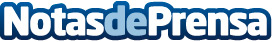 BO pedal de Brabantia, separar los residuos nunca fue tan fácilUn día cualquiera se compone de pequeños momentos que se viven aquí y ahora. Por eso, Brabantia presenta los cubos BO de pedal, el elemento perfecto para separar residuos. Nunca fue tan fácil y bello reciclarDatos de contacto:BARASONA Diseño y Comunicación S.L.+34 607 22 13 21Nota de prensa publicada en: https://www.notasdeprensa.es/bo-pedal-de-brabantia-separar-los-residuos Categorias: Interiorismo Sociedad Consumo Hogar http://www.notasdeprensa.es